บันทึกข้อความ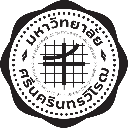 ส่วนงาน                                                                                                                           .ที่   อว 8712.x/	  วันที่                                                                .
เรื่อง ขอความอนุเคราะห์นำรถเข้าและละเว้นค่าจอดรถสำหรับ                                                                    . 
เรียน  รองอธิการบดีฝ่ายพัฒนากายภาพและสิ่งแวดล้อม	ด้วย มหาวิทยาลัยศรีนครินทรวิโรฒ มีความประสงค์จะจัด…………………………………………………… ในวันที่ ……………………. เวลา ……………………….. ณ .....................................	ในการนี้ คณะวิทยาศาสตร์ จึงขอความอนุเคราะห์นำรถของ..........................เข้ามาจอดภายในบริเวณมหาวิทยาลัย และละเว้นค่าจอดรถสำหรับรถของ.......................... จำนวนทั้งหมด ...... คัน รายละเอียดดังนี้รถ Benz ทะเบียน…………………. รถ Toyota ทะเบียน………………….รถ Toyota ทะเบียน………………….	 จึงเรียนมาเพื่อโปรดให้ความอนุเคราะห์ต่อไปด้วย และขอขอบคุณมา ณ โอกาสนี้(รองศาสตราจารย์ ดร.ปรินทร์ ชัยวิสุทธางกูร)คณบดีคณะวิทยาศาสตร์